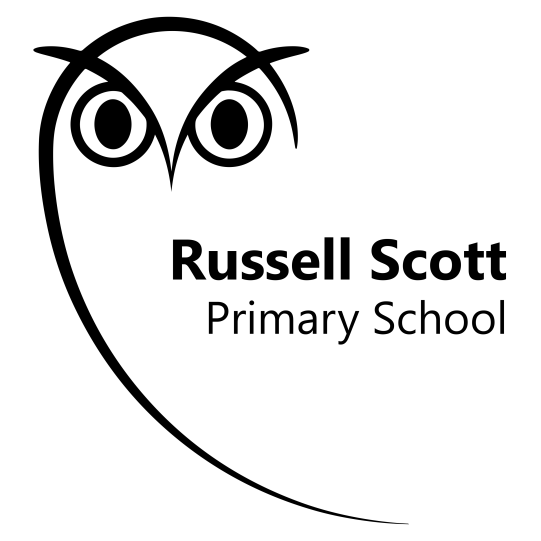 Job Title: Teaching Assistant Level 3Responsible to: Headteacher/DeputyGrade: E  pt 11-16Hours: 31 hours (term time only)Purpose and Objectives of the Job:To work under the guidance of teaching/senior staff and within an agreed system of supervision, to implement agreed work programmes with individuals or groups, in or out of the classroom. On occasion, to supervise classes during the absence of the teacher, maintaining good order and keeping pupils on task.To commit to safeguarding and promoting the welfare of all pupils at all times.Main Duties of the Job:Support for the PupilUse specialist skills, training and experience to support pupils both in and out of the classroomAssist with the development and implementation of educational support plans- this includes delivering small group interventions and one to one targeted supportEstablish good working relationships with pupils, acting as a role model and setting high expectationsPromote the inclusion and acceptance of all pupils within the classroomEncourage pupils to interact appropriately with each otherSupport pupils consistently whilst recognising and responding to their individual needsPromote self -esteem and independenceProvide feedback to pupils in relation to progress and achievement under the guidance of the teacherSupport for the TeacherWork with the teacher to establish an appropriate learning environmentContribute to lesson planning, evaluating and adjusting lesson plans as appropriate Monitor and evaluate pupils’ responses to learning activities through observation- share outcomes with the class teacherProvide objective and accurate feedback as required, to the teacher on pupil achievement, progress and other matters, ensuring the availability of appropriate evidenceBe responsible for keeping and updating records as agreed with the teacher, contributing to reviews of systems/records as requestedWhen required undertake marking of pupils’ work following the school marking policy. Accurately record achievement/progress Promote positive values, attitudes and good pupil behaviour, dealing promptly with conflict and incidents in line with established policy and encourage pupils to take responsibility for their own behaviourProvide general clerical and administrative support Liaise sensitively and effectively with parents/carers as agreed with the teacher within your roleSupport for the CurriculumImplement agreed learning activities adjusting activities according to individual needsOrganise and manage the class during the teacher’s PPA time ensuring an appropriate learning environment and good standards of behaviour are maintained.Support the use of ICT in learning activities, developing pupil confidence and independence in its use.Help pupils to access learning activities through specialist support and resourcesSupport for the SchoolBe aware of and comply with policies and procedures relating to child protection and safeguarding, health, safety and security, confidentiality and data protection, reporting all concerns to the appropriate personBe aware of and support difference and ensure all pupils have equal access to opportunities to learn and developContribute to the overall ethos/work/aims of the schoolEstablish constructive relationships and communicate with other agencies/professionals, in liaison with the teacher, to support achievement and progress of pupilsAttend and participate in regular meetings when required Participate in training and other learning activities as requiredRecognise own strengths and areas of expertise and use these to advise and support othersProvide appropriate guidance and supervision and assist in the training and development of staff as appropriateSupervise pupils on visits, trips and out of school activities as requiredBe committed to safeguarding and promoting the welfare of all children Person SpecificationThis is a summary of the training, qualifications and experience, as well as the knowledge, understanding and qualities that the successful candidate will be expected to possess. Training, Qualifications and ExperienceEssentialEssentialDesirableAssessment MethodNVQ Level 3 Teaching Assistant Status or Equivalent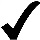 Application form/ InterviewHave experience of working in a KS1 or KS2 class.Application form/InterviewBe a competent user of ICT and be able to assist young people in using it appropriately.Application formProfessional Knowledge and understandingBe able to put into practice consistent and fair approaches to managing the behaviour of young people.Application form/ Interview/ReferencesBe able to show initiative Application form/ Interview/ReferenceHave an understanding of relevant policies/codes of practice and awareness of relevant legislationApplication form/InterviewHave understanding of the need to safeguard and promote the welfare and wellbeing of all children               Application form/InterviewPersonal and professional qualitiesHave good communication skills.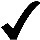 Interview/ReferencesAbility to promote a positive ethos and role model positive attributesApplication form/ Interview/ReferenceBe able to work effectively within a team environment, understanding classroom roles and responsibilitiesApplication form/ Interview/ReferenceHave patience, flexibility and resilience Interview/ReferencesAbility to build effective working relationships with all pupils and colleaguesInterview/References